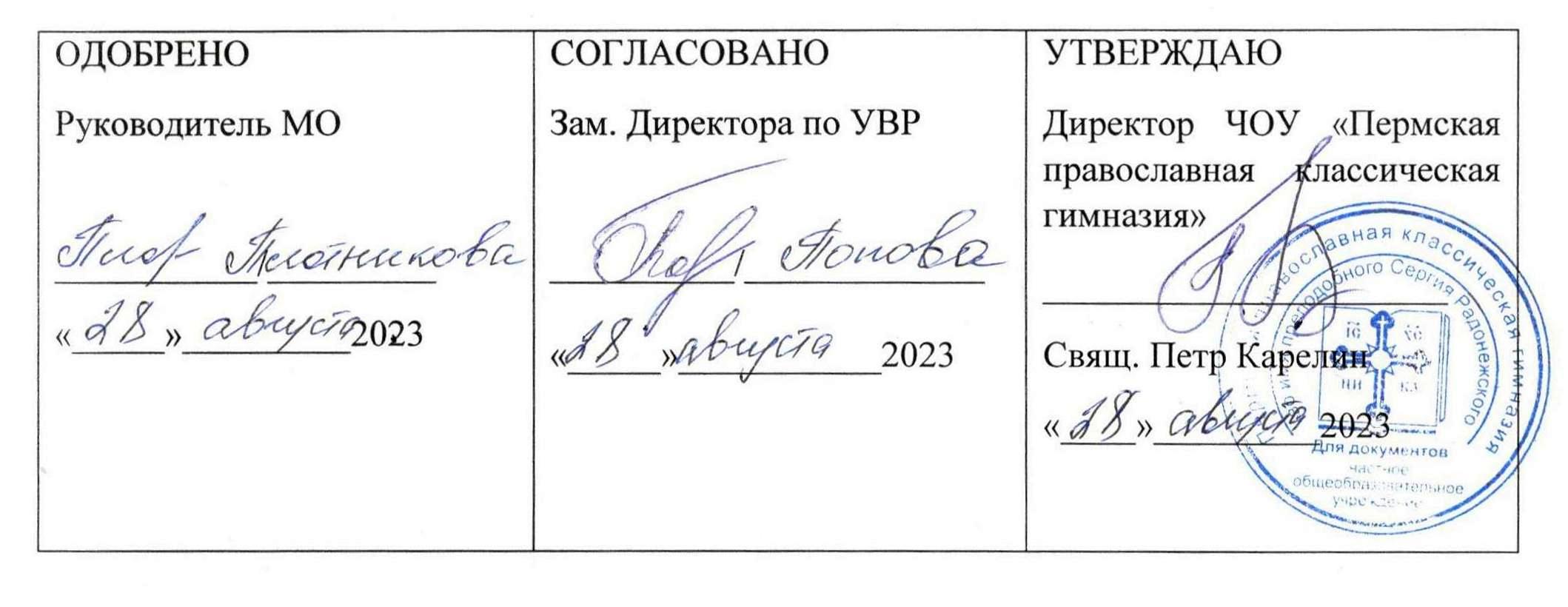 Рабочая программа на 2023/2024 учебный годНазвание предмета: обществознаниеУчитель: Третьяков Денис ВладимировичКласс: 6Количество часов в неделю: 1Общее количество часов в соответствии с программой: 34Основание для планирования: государственный образовательный стандарт, программа, учебный план Гимназии, православный компонент начально общего, основного общего, среднего общего образованияПрограмма (название, авторы, год издания):1. Федеральная рабочая программа основного общего образования. Обществознание для 6-9 классов образовательных организаций. М., 2023.Учебно-методический комплекс, ресурсыБоголюбов Л.Н. Обществознание. 6 класс. Учебник. М., 2021.Боголюбов Л.Н. Обществознание. Поурочные разработки. 6 класс. 2021.Пояснительная запискаИзучение обществознания в основной школе призвано создать условия для полноценного выполнения выпускником типичных для подростка социальных ролей; общей ориентации в актуальных общественных событиях и процессах; нравственной и правовой оценки конкретных поступков людей; реализaции и защиты прав человека и гражданина, осознанного выполнения гражданских обязанностей; первичного анализа и использования социальной информации; сознательного неприятия антиобщественного поведения. Выпускник основной школы должен получить достаточно полное представление о возможностях, которые существуют в современном российском обществе для продолжения образования и работы, для самореализации в многообразных видах деятельности, а также об условиях достижения успеха в различных сферах жизни общества. Курс призван помогать предпрофильному самоопределению.Предлагаемая рабочая программа составлена на основе рабочих программ по обществознанию для 5 – 9 классов к УМК под редакцией Л.Н. Боголюбова, Л.Ф. Ивановой «Обществознание. 5 – 9 классы». Данная линия учебников соответствует Федеральному государственному образовательному стандарту, одобрена РАО и РАН, имеет гриф «Рекомендовано» и включена в Федеральный перечень. В 6 классе учебные занятия по курсу Обществознание рассчитаны на 1 час в неделю (34 ч. в год).Общая характеристика программы. Цели курса обществознания.Содержание основного общего образования по обществознанию представляет собой комплекс знаний, отражающих основные объекты изучения: общество и его основные сферы, положение человека в обществе, правовое регулирование общественных отношений. Помимо знаний, важными содержательными компонентами курса являются: социальные навыки, умения, совокупность моральных норм и гуманистических ценностей; правовые нормы, лежащие в основе правомерного поведения. Не менее важным элементом содержания учебного предмета «Обществознание» является опыт познавательной и практической деятельности, включающий работу с адаптированными источниками социальной информации; решение познавательных и практических задач, отражающих типичные социальные ситуации; учебную коммуникацию, опыт проектной деятельности в учебном процессе и социальной практике.Изучение обществознания в основной школе направлено на достижение следующих целей:развитие личности в ответственный период социального взросления человека (10-15 лет), её познавательных интересов, критического мышления в процессе восприятия социальной (в том числе экономической и правовой) информации и определения собственной позиции; нравственной и правовой культуры, экономического образа мышления, способности к самоопределению и самореализации;воспитание общероссийской идентичности, гражданской ответственности, уважения к социальным нормам; приверженности гуманистическим и демократическим ценностям, закреплённым в Конституции Российской Федерации;освоение на уровне функциональной грамотности системы знаний, необходимых для социальной адаптации: об обществе; основных социальных ролях; о позитивно оцениваемых обществом качествах личности, позволяющих успешно взаимодействовать в социальной среде; сферах человеческой деятельности; способах регулирования общественных отношений; механизмах реализации и защиты прав человека и гражданина;формирование опыта применения полученных знаний для решения типичных задач в области социальных отношений; экономической и гражданско-общественной деятельности; межличностных отношений; отношений между людьми различных национальностей и вероисповеданий; самостоятельной познавательной деятельности; правоотношений; семейно-бытовых отношений.Общая характеристика учебного предметаСтруктура курса и последовательность предъявления материалаПоследовательность, предлагаемая в рабочей программе по обществознанию для основной школы, обусловлена, помимо учёта общих принципов отбора содержания и логики его развёртывания, также особенностями построения учебного содержания курса для школьников-подростков.Программа предусматривает выделение двух относительно самостоятельных этапов изучения курса, связанных между собой, с учётом возрастных особенностей учащихся.Содержание первого этапа курса (5-7 классы), обращённое к младшему подростковому возрасту, посвящено актуальным для растущей личности проблемам жизни человека в социуме. Даются элементарные научные представления об обществе,о социальном окружении, Родине. Эти вопросы должны быть раскрыты через противопоставление добра и зла, справедливости и несправедливости. Основой содержания являются моральные и правовые нормы. Это создаст условия для единства, обучения и воспитания, определяющего нравственные ориентиры, формирующего образцы достойного поведения.В 5 классе содержание курса носит преимущественно пропедевтический характер, связанный с проблемами социализации младших подростков. На этом этапе необходимо обеспечить преемственность по отношению к курсу «Окружающий мир», изучаемому в начальной школе. Открывается курс темой «Человек», где рассматриваются важнейшие социальные свойства человека. Программа последовательно вводит ученика в расширяющийся круг социальных институтов: от самого близкого и эмоционально значимого - тема «Семья» и «Школа» через раскрытие важнейшей стороны человеческой жизни в теме «Труд» до самого общественно значимого - тема «Родина». Учащиеся расширяют круг сведений не только о важнейших социальных институтах и их общественном назначении, но и о качествах человека, проявляющихся во взаимодействии с ними.В 6 классе содержание курса возвращает к изученному в предшествующем году, но на более высоком уровне: круг знаний о человеке в обществе расширяется. Тема «Человек в социальном измерении» даёт относительно развёрнутое представление о личности и её социальных качествах, о человеческой деятельности, включая познавательную. Проблеме качеств, свойственных человеку, посвящена и следующая тема - «Нравственные основы жизни», а тема «Человек среди людей» характеризует его взаимоотношения с другими людьми.В 7 классе школьники проходят важный рубеж своего социального взросления: им исполняется 14 лет, они получают паспорт гражданина Российской Федерации, расширяются их права в экономических отношениях, наступает уголовная ответственность за некоторые виды преступлений. Соответственно курс даёт им две необходимые на этом рубеже социализации темы. Первая из них - «Регулирование поведения людей в обществе» - представляет собой цикл уроков, рассчитанных на формирование первоначальных и в определённой мере упорядоченных знаний о роли социальных норм в жизни человека и общества. Материал темы включает сюжеты, раскрывающие вопросы о необходимости соблюдения закона, о правах человека и, отдельно, о правах ребёнка. Специальный урок посвящён необходимости подготовки учащегося к выполнению воинского долга. Вторая тема - «Человек в экономических отношениях» - даёт представление о таких проявлениях экономической жизни общества, как производство, обмен, потребление. Особое внимание уделено рассмотрению основы экономики - производству, В процессе которого реализуется её важнейшая роль в обществе - создание материальных благ для удовлетворения потребностей людей. При изучении экономических явлений акцент делается на раскрытии способов рационального поведения основных участников экономики - потребителей и производителей. Кроме того, программа предполагает раскрытие основной проблематики нравственных и правовых отношений человека и природы (тема «Человек и природа. ).На втором этапе курса для старших подростков (8-9 классы) все его содержательные компоненты (социально-психологические, морально-этические, социологические, экономические, правовые и т. д.) раскрываются более обстоятельно, систематично, целостно.В 8 классе предложены четыре темы. Первая - «Личность и общество» - вводит в круг проблем современного общества и общественных отношений. Следующая тема - «Сфера духовной жизни» - вводит ученика в круг проблем морали, важных для осознания себя как существа нравственного. Кроме того, в этой теме учащиеся получают возможность познакомиться с функционированием в обществе системы образования, науки и религии, с информационными процессами в обществе. Тема«Экономика» углубляет знания учащихся об основных экономических проявлениях (производство, обмен, потребление) через раскрытие ключевых экономических понятий. Изучаются понятия относительно высокой степени обобщённости, охватывающие широкий спектр разнообразных явлений экономической жизни (экономическая система, рынок, собственность, ограниченность ресурсов). Преимущество отдано рассмотрению вопросов микроэкономики - экономическим отношениям между отдельными хозяйствующими субъектами (потребители, производители,     фирмы).     Специальное     внимание     уделено     и     некоторыммакроэкономическим проблемам, включая роль государства в экономике, безработицу, международную торговлю. Тема «Социальная сфера» раскрывает ключевые социологические понятия: социальная структура, социальные группы, социальная роль, социальный статус, социальная мобильность, социальный конфликт, межнациональные отношения. На их основе характеризуются социальные отношения в современном обществе.В 9 классе завершается рассмотрение основных сфер жизни общества. Тема«Политика» даёт обобщённое представление о власти и отношениях по поводу власти, раскрывает роль государства, возможности участия граждан в управлении делами общества. Заключительная тема «Право», на которую отводится наибольший в 9 классе объём учебного времени, вводит учащихся в сложный и обширный мир права и закона. Часть уроков отводится вопросам теории права, другая - отраслям права. Особое внимание уделено элементам конституционного права. Рассматриваются основы конституционного строя РФ, федеративного устройства РФ, государственного устройства РФ, а также механизм реализации и защиты прав и свобод гражданина РФ. Учащимся предъявляются в определённой мере систематизированные знания оправе.Изучение содержания курса по обществознанию в основной школе должно осуществляться во взаимосвязи с содержанием программ дополнительного образования, деятельностью детских общественных организаций, реальной жизнью школьного коллектива. Одной из задач этой работы выступает создание иммунитета и формирование нетерпимости к правонарушениям, наркомании, другим негативным явлениям. Достижение поставленных целей, успешное овладение учебным содержанием данного предмета предполагают использование разнообразных средств и методов обучения. На первой ступени основной школы, когда учащиеся только начинают систематическое изучение содержания курса по обществознанию, особое значение приобретают методы, помогающие раскрытию и конкретизации рассматриваемых понятий и положений, связи обобщённых знаний курса с личным (пусть пока и небольшим) социальным опытом, с собственными наблюдениями детей и с их уже сложившимися представлениями (а возможно, и со стереотипами и с предубеждениями) о социальной жизни и поведении людей в обществе. Развитию у учащихся 5-9 классов готовности к право мерному и нравственно одобряемому поведению поможет реконструкция и анализ с позиций норм морали и права типичных социальных ситуаций, сложившихся практик поведения.Особого внимания требует использование в учебном процессе компьютерных технологий. Учителю важно хорошо представлять себе их образовательные возможности и в то же время отчётливо осознавать границы их применения, уметь органически сочетать эти технологии с традиционными методиками.Рабочая программа по обществознанию включает стандарт православного компонента. Стандарт православного компонента общего образования разработан на основе православного вероучения, с учетом педагогических традиций и воспитательных идеалов, существующих в странах, духовно окормляемых Русской Православной Церковью.Православный компонент должен способствовать:интеграции личности в национальную и мировую культуру;формированию духовно-нравственной личности;сохранению традиционных ценностей в современном обществе;консолидацию общества на основе уважения, взаимопонимания и доверия друг к другу;духовную безопасность личности и общества.Данная рабочая учебная программа по курсу обществознания разработана в соответствии с федеральным законом Российской Федерации от 29 декабря 2012 г. N 273-ФЗ «Об образовании в Российской Федерации» (редакция от 04.08.2023), , учебным планом гимназии. Содержание курса реализуется в течение одного учебного года за 34 часа из расчёта 1 час в неделю.Требования к результатам обучения/освоения содержания курса по обществознаниюЛичностными результатами выпускников основной школы, формируемыми при изучении содержания курса, являются:мотивированность на посильное и созидательное участие в жизни общества;заинтересованность не только в личном успехе, но и в благополучии и процветании своей страны;ценностные ориентиры, основанные на идеях патриотизма, любви и уважения к Отечеству; необходимости поддержания гражданского мира и согласия; отношении к человеку, его правам и свободам как высшей ценности; стремлении к укреплению исторически сложившегося государственного единства; признании равноправия народов, единства разнообразных культур; убеждённости в важности для общества семьи и семейных традиций; осознании своей ответственности за страну перед нынешними и грядущими поколениями.Метапредметные результаты изучения обществознания выпускниками основной школы проявляются в:умении сознательно организовывать свою познавательную деятельность (от постановки цели до получения и оценки результата);умении объяснять явления и процессы социальной действительности с научных позиций; рассматривать их комплексно в контексте сложившихся реалий и возможных перспектив;способности анализировать реальные социальные ситуации, выбирать адекватные способы деятельности и модели поведения в рамках реализуемых основных социальных ролей, свойственны подросткам;овладении различными видами публичных выступлений (высказывания, монолог, дискуссия) и следовании этическим нормам и правилам ведения диалога;умении выполнять познавательные и практические задания, в том числе с использованием проектной деятельности на уроках и в доступной социальной практике, на:использование элементов причинно-следственного анализа;исследование несложных реальных связей и зависимостей;определение сущностных характеристик изучаемого объекта; выбор верных критериев для сравнения, сопоставления, оценки объектов;поиск и извлечение нужной информации по заданной теме в адаптированных источниках различного типа;перевод информации из одной знаковой системы в другую (из текста в таблицу, из аудиовизуального ряда в текст и др.); выбор знаковых систем адекватно познавательной и коммуникативной ситуации;подкрепление изученных положений конкретными примерами;оценку своих учебных достижений, поведения, черт своей личности с учётом мнения других людей, в том числе для корректировки собственного поведения в окружающей среде; выполнение в повседневной жизни этических и правовых норм, экологических требований;определение собственного отношения к явлениям современной жизни, формулирование своей точки зрения.Предметными результатами освоения выпускниками основной школы содержания программы по обществознанию являются:относительно целостное представление об обществе и человеке, о сферах и областях общественной жизни, механизмах и регуляторах деятельности людей;знание ряда ключевых понятий об основных социальных объектах; умение объяснять с опорой на эти понятия явления социальной действительности;знания, умения и ценностные установки, необходимые для сознательного выполнения старшими подростками основных социальных ролей в пределах своей дееспособности;умения находить нужную социальную информацию в педагогически отобранных источниках; адекватно её воспринимать, применяя основные обществоведческие термины и понятия; преобразовывать в соответствии с решаемой задачей (анализировать, обобщать, систематизировать, конкретизировать имеющиеся данные, соотносить их с собственными знаниями); давать оценку общественным явлениям с позиций одобряемых в современном российском обществе социальных ценностей;понимание побудительной роли мотивов в деятельности человека, места ценностей в мотивационной структуре личности, их значения в жизни человека и развитии общества;знание основных нравственных и правовых понятий, норм И правил, понимание их роли как решающих регуляторов общественной жизни; умение применять эти нормы и правила к анализу и оценке реальных социальных ситуаций; установка на необходимость руководствоваться этими нормами и правилами в собственной повседневной жизни;приверженность гуманистическим и демократическим ценностям, патриотизм и гражданственность;знание особенностей труда как одного из основных видов деятельности человека, основных требований трудовой этики в современном обществе, правовых норм, регулирующих трудовую деятельность несовершеннолетних;понимание значения трудовой деятельности для личности и для общества;понимание специфики познания мира средствами искусства в соотнесении с другими способами познания;понимание роли искусства в становлении личности и в жизни общества;знание определяющих признаков коммуникативной деятельности в сравнении с другими видами деятельности;знание новых возможностей для коммуникации в современном обществе; умение использовать современные cpeдства связи и коммуникации для поиска и обработки необходимой социальной информации;понимание языка массовой социально-политической коммуникации, позволяющее осознанно воспринимать соответствующую информацию; умение различать факты, аргументы, оценочные суждения;понимание значения коммуникации в межличностном общении;умение взаимодействовать в ходе выполнения групповой работы, вести диалог, участвовать в дискуссии, аргументировать собственную точку зрения;знакомство с отдельными приёмами и техниками преодоления конфликтов.Описание учебно-методического и материально-технического обеспечение образовательного процессаДля решения педагогических задач современному учителю необходимы также технические средства обучения, позволяющие формировать способности к самостоятельной познавательной деятельности школьников и организовать продуктивную образовательную среду на уроке. Современному учителю на уроках по всеобщей истории сложно обойтись без следующих технических средств обучения:Компьютера;Мультимедиапроектора;Принтера;Медиатеки CD и презентаций в PowerPoint.Наряду с перечисленными основными техническими средствами также неоценимо актуальны и решают целый комплекс задач, стоящих перед современным учителем истории:Интерактивная доска;ИнтернетПолифункциональность мультимедийных средств позволяет их системно использовать в планировании и организации современного урока истории, решать задачу формирования базовых компетентностей у учащихся в процессе быстрой обработки учебной информации и обмена этой информацией на уроке. Мультимедийные средства обучения- эффективный инструмент организации коммуникативного (диалогового общения) взаимодействия, интеракции. Мультимедиасредства успешно интегрировали в себя функциональные свойства основных традиционных технических средств образования, используемых прежде вшколе. В особом ряду технических средств стоит обозначить интерактивную доску, превращающую урок в путешествие в виртуальные миры.Календарно-тематическое планирование№ уро каТема и тип урокаДата прове денияЭлемент содержа нияПланируемые результатыПланируемые результатыПланируемые результатыПланируемые результатыХарактеристика основных видов деятельности ученикаЭлектронные (цифровые) образовательные ресурсы№ уро каТема и тип урокаДата прове денияЭлемент содержа нияпредметныепредметныеметапредметные УУДЛичностные УУДХарактеристика основных видов деятельности ученикаЭлектронные (цифровые) образовательные ресурсы12345567891ВведениеЧто изучает курс«Обществоз нание».Структура,Получат первичные представленияисторической наукеобПознавательные:	давать определения понятиям.Коммуникативные:участвовать в обсуждении вопроса о том, для чегоФормирование мотивации	к изучению обществознаниюЗнать	значение, использование термина«обществознание»Иметь представление о связи обществознанияhttps://resh.edu.ru/subject/24/6/особенностинужно	изучатьс другими науками.содержанияобществознанияметодического аппаратаучебникаГлава I. Человек  в социальном измерении (11 часов)Глава I. Человек  в социальном измерении (11 часов)Глава I. Человек  в социальном измерении (11 часов)Глава I. Человек  в социальном измерении (11 часов)Глава I. Человек  в социальном измерении (11 часов)Глава I. Человек  в социальном измерении (11 часов)Глава I. Человек  в социальном измерении (11 часов)Глава I. Человек  в социальном измерении (11 часов)Глава I. Человек  в социальном измерении (11 часов)Глава I. Человек  в социальном измерении (11 часов)2,3Человек –1. Что такое личность. 2.Индивиду альность - плохо или хорошо?3. Сильная личность - какая она?Научатся:Научатся:Познавательные: выявляют особенностии признаки объектов; приводят примерыв качестве доказательства выдвигаемыхположений.Коммуникативные:взаимодействуют в ходе групповой работы, ведут диалог, участвуют вдискуссии; принимают дру- гое мнение и позицию,допускают существование различных точек зрения.Сохраняют мо-Раскрывать на конкретныхhttps://resh.edu.ru/subject/24/6/личность1. Что такое личность. 2.Индивиду альность - плохо или хорошо?3. Сильная личность - какая она?понимать, чтопонимать, чтоПознавательные: выявляют особенностии признаки объектов; приводят примерыв качестве доказательства выдвигаемыхположений.Коммуникативные:взаимодействуют в ходе групповой работы, ведут диалог, участвуют вдискуссии; принимают дру- гое мнение и позицию,допускают существование различных точек зрения.тивацию к учебпримерах смысл понятияhttps://resh.edu.ru/subject/24/6/(ознакомлени1. Что такое личность. 2.Индивиду альность - плохо или хорошо?3. Сильная личность - какая она?человекчеловекПознавательные: выявляют особенностии признаки объектов; приводят примерыв качестве доказательства выдвигаемыхположений.Коммуникативные:взаимодействуют в ходе групповой работы, ведут диалог, участвуют вдискуссии; принимают дру- гое мнение и позицию,допускают существование различных точек зрения.ной деятельности;«индивидуальность».https://resh.edu.ru/subject/24/6/е с новым1. Что такое личность. 2.Индивиду альность - плохо или хорошо?3. Сильная личность - какая она?принадлежитпринадлежитПознавательные: выявляют особенностии признаки объектов; приводят примерыв качестве доказательства выдвигаемыхположений.Коммуникативные:взаимодействуют в ходе групповой работы, ведут диалог, участвуют вдискуссии; принимают дру- гое мнение и позицию,допускают существование различных точек зрения.проявляютИспользовать элементыматериалом)1. Что такое личность. 2.Индивиду альность - плохо или хорошо?3. Сильная личность - какая она?обществу, живет иобществу, живет иПознавательные: выявляют особенностии признаки объектов; приводят примерыв качестве доказательства выдвигаемыхположений.Коммуникативные:взаимодействуют в ходе групповой работы, ведут диалог, участвуют вдискуссии; принимают дру- гое мнение и позицию,допускают существование различных точек зрения.интерес к новомупричинно-следственного1. Что такое личность. 2.Индивиду альность - плохо или хорошо?3. Сильная личность - какая она?развивается в нем.развивается в нем.Познавательные: выявляют особенностии признаки объектов; приводят примерыв качестве доказательства выдвигаемыхположений.Коммуникативные:взаимодействуют в ходе групповой работы, ведут диалог, участвуют вдискуссии; принимают дру- гое мнение и позицию,допускают существование различных точек зрения.учебному ма-анализа при характеристике1. Что такое личность. 2.Индивиду альность - плохо или хорошо?3. Сильная личность - какая она?ПолучатПолучатПознавательные: выявляют особенностии признаки объектов; приводят примерыв качестве доказательства выдвигаемыхположений.Коммуникативные:взаимодействуют в ходе групповой работы, ведут диалог, участвуют вдискуссии; принимают дру- гое мнение и позицию,допускают существование различных точек зрения.териалу; выра-социальных параметров1. Что такое личность. 2.Индивиду альность - плохо или хорошо?3. Сильная личность - какая она?возможностьвозможностьПознавательные: выявляют особенностии признаки объектов; приводят примерыв качестве доказательства выдвигаемыхположений.Коммуникативные:взаимодействуют в ходе групповой работы, ведут диалог, участвуют вдискуссии; принимают дру- гое мнение и позицию,допускают существование различных точек зрения.жают положи-личности1. Что такое личность. 2.Индивиду альность - плохо или хорошо?3. Сильная личность - какая она?научиться:научиться:Познавательные: выявляют особенностии признаки объектов; приводят примерыв качестве доказательства выдвигаемыхположений.Коммуникативные:взаимодействуют в ходе групповой работы, ведут диалог, участвуют вдискуссии; принимают дру- гое мнение и позицию,допускают существование различных точек зрения.тельное отноше-1. Что такое личность. 2.Индивиду альность - плохо или хорошо?3. Сильная личность - какая она?понимать себя,понимать себя,Познавательные: выявляют особенностии признаки объектов; приводят примерыв качестве доказательства выдвигаемыхположений.Коммуникативные:взаимодействуют в ходе групповой работы, ведут диалог, участвуют вдискуссии; принимают дру- гое мнение и позицию,допускают существование различных точек зрения.ние к процессу1. Что такое личность. 2.Индивиду альность - плохо или хорошо?3. Сильная личность - какая она?анализироватьанализироватьПознавательные: выявляют особенностии признаки объектов; приводят примерыв качестве доказательства выдвигаемыхположений.Коммуникативные:взаимодействуют в ходе групповой работы, ведут диалог, участвуют вдискуссии; принимают дру- гое мнение и позицию,допускают существование различных точек зрения.познания; адек-1. Что такое личность. 2.Индивиду альность - плохо или хорошо?3. Сильная личность - какая она?свои поступки,свои поступки,Познавательные: выявляют особенностии признаки объектов; приводят примерыв качестве доказательства выдвигаемыхположений.Коммуникативные:взаимодействуют в ходе групповой работы, ведут диалог, участвуют вдискуссии; принимают дру- гое мнение и позицию,допускают существование различных точек зрения.ватно понимают1. Что такое личность. 2.Индивиду альность - плохо или хорошо?3. Сильная личность - какая она?чувства, состоя-чувства, состоя-Познавательные: выявляют особенностии признаки объектов; приводят примерыв качестве доказательства выдвигаемыхположений.Коммуникативные:взаимодействуют в ходе групповой работы, ведут диалог, участвуют вдискуссии; принимают дру- гое мнение и позицию,допускают существование различных точек зрения.причины успеш-1. Что такое личность. 2.Индивиду альность - плохо или хорошо?3. Сильная личность - какая она?ния, приобре-ния, приобре-Познавательные: выявляют особенностии признаки объектов; приводят примерыв качестве доказательства выдвигаемыхположений.Коммуникативные:взаимодействуют в ходе групповой работы, ведут диалог, участвуют вдискуссии; принимают дру- гое мнение и позицию,допускают существование различных точек зрения.ности/неуспеш-1. Что такое личность. 2.Индивиду альность - плохо или хорошо?3. Сильная личность - какая она?таемый опыт;таемый опыт;Познавательные: выявляют особенностии признаки объектов; приводят примерыв качестве доказательства выдвигаемыхположений.Коммуникативные:взаимодействуют в ходе групповой работы, ведут диалог, участвуют вдискуссии; принимают дру- гое мнение и позицию,допускают существование различных точек зрения.ности учебной1. Что такое личность. 2.Индивиду альность - плохо или хорошо?3. Сильная личность - какая она?Познавательные: выявляют особенностии признаки объектов; приводят примерыв качестве доказательства выдвигаемыхположений.Коммуникативные:взаимодействуют в ходе групповой работы, ведут диалог, участвуют вдискуссии; принимают дру- гое мнение и позицию,допускают существование различных точек зрения.деятельностиработать в группах и парахРегулятивные: прогнозируют результаты уровня усвоения изучаемого материала; принимают исохраняют учебную задачу4,5Познайсамого себя (комбиниро- ванный)Познание мира и себяЧто такое самосозна ниеНа что ты способенНаучатся: характеризовать свои потребности и способности; проявлять личностныесвойства в основных видах деятельности.Получат возможность научиться: работать с тек- стом учебника; анализироватьсхемы и таблицы; высказыватьсобственноемнение, сужденияПознавательные:устанавливают при чинно- следственные связи изависимостимежду объектами. Коммуникативные: планируют цели и способы взаимодействия;обмениваются мнениями, слушают друг друга, пони- мают позицию партнера, в том числе и отличную отсвоей, согласовывают дей- ствия с партнеромРегулятивные: принимают и сохраняют учебнуюзадачу; учитываютвыделенные учителем ориентиры действияПроявляютзаинтересован- ность не только в личном успехе, но и в решении про- блемных заданий всей группой;выражают поло- жительное от- ношение к процессу познания;адекватно понимают причиныуспешности/ неуспешности учебнойдеятельностиХарактеризоватьособенности познаниячеловеком мира и самого себя.Оценивать собственные практические умения, поступки, моральныекачества, выявлять их динамику.Сравнивать себя и своикачества с другими людьми. Приводить примеры проявления различныхспособностей людейhttps://resh.edu.ru/subject/24/6/6,7Человек и его деятельность (ознакомлени е с новым материалом)1.«Птицу узнают по полету,а человека— по работе».«Пчеламала, да и та работает».Жизнь человекамногограннаНаучатся: формировать представление о деятельностичеловека. Получат возможность научиться: работать с тек- стом учебника; анализироватьсхемы и таблицы;Познавательные:самостоятельно выделяют и формулируют цели;анализируют вопросы, формулируют ответы. Коммуникативные:участвуют в коллективном обсуждении проблем; обмениваются мнениями, понимают позицию партнера.Применяют пра- вила деловогосотрудничества; сравнивают раз-ные точки зрения; оцениваютсобственную учебную дея- тельность; вы- ражают положи-Характеризоватьдеятельность человека, её отдельные виды.Описывать ииллюстрироватьпримерами различные моти- вы деятельности.Использовать элементы причинно-следственногоанализа для выявления связи между деятельностью иформированием личности.https://resh.edu.ru/subject/24/6/(основные формыдеятель- ностичеловека)высказывать собственноемнение, сужденияРегулятивные: принимают и сохраняют учебнуюзадачу; самостоятельно выделяют и формулируют цель; составляют план и последовательностьдействийтельное отноше- ние к процессу познанияВыявлять условия и оценивать качествасобственной успешной деятельности8,9Потребности1.КакиеНаучатся:Познавательные:ОцениваютХарактеризовать ичеловекабываютраскрывать ос-самостоятельно выделяют исобственнуюиллюстрироватьhttps://resh.edu.ru/subject/24/6/(ознакомленипотребностиновные чертыформулируют цели;учебную дея-примерами основные по-https://resh.edu.ru/subject/24/6/е с новым2.Мирдуховного мираанализируют вопросы,тельность, своитребности человека,https://resh.edu.ru/subject/24/6/материалом)мыслей.человека.формулируют ответы.достижения;показывать ихhttps://resh.edu.ru/subject/24/6/3. МирПолучатКоммуникативные:анализируют ииндивидуальный характер.чувстввозможностьучаствуют в коллективномхарактеризуютОписывать особыенаучиться:обсуждении проблем;эмоциональноепотребности людей сработать собмениваются мнениями,состояние и чув-ограниченнымитекстом учебника;понимают позициюства окружающих,возможностями.анализироватьпартнера.строят своиИсследовать несложныетаблицы; решатьРегулятивные: ставятвзаимоотношенияпрактические ситуации,логическиеучебную задачу на основес их учетомсвязанные с проявлениямизадачи;соотнесения того, что ужедуховного мира человека,высказыватьизвестно и усвоено, и того,его мыслей и чувствсобственноечто ещё неизвестномнение, суждения10,На пути1.Научатся:Регулятивные: принимаютОпределяютХарактеризовать и11к жизненСлагаемыеопределять по-и сохраняют учебнуюцелостный, соци-конкретизироватьhttps://resh.edu.ru/subject/24/6/ному успехужизненногонятие «образзадачу; учитываютально ориенти-примерами роль труда вhttps://resh.edu.ru/subject/24/6/(комбинировауспеха.жизни», со-выделенныерованный взгляддостижении успеха в жизни.https://resh.edu.ru/subject/24/6/нный)2. Привычкаставляющиеучителем ориентирына мир в единствеФормулировать свою точкук трудужизненногодействия в новом учебноми разнообразиизрения на выбор путипомогаетуспеха.материале в сотрудничественародов,достижения жизненногоуспеху.Получатс учителем.культуры и ре-успеха.3.возможностьПознавательные: ставят илигийПоказывать на примерахГотовимсянаучиться:формулируют проблемувлияние взаимопомощи ввыбиратьработать сурока; самостоятельнотруде на его результаты.профессию.текстом учебника;создают алгоритмПоддержкаанализироватьдеятельности при решенииНаходить и извлекатьблизких -схемы и таблицы;проблемы.информацию о жизни людей,залогвысказыватьКоммуникативные:нашедших своё призвание вуспеха.собственноепроявляют активность вожизни и достигших успеха,Выбор жиз-мнение, суждениявзаимодействии для решенияиз адаптированныхненногокоммуникативных иисточников различного типапутипознавательных задач(задают вопросы,формулируют своизатруднения; предлагаютпомощь и сотрудничество)12ПОУ по темеНаучатся:Познавательные:Сравниваютhttps://resh.edu.ru/subject/24/6/«Человекопределять, чтоовладевают целостнымиразные точки зре-ния; оцениваютсобственнуюучебную дея-тельность; со-храняютмотивацию кучебнойдеятельностиhttps://resh.edu.ru/subject/24/6/в социальномтакоепредставлениями оразные точки зре-ния; оцениваютсобственнуюучебную дея-тельность; со-храняютмотивацию кучебнойдеятельностиизмерении»деятельностькачествах личностиразные точки зре-ния; оцениваютсобственнуюучебную дея-тельность; со-храняютмотивацию кучебнойдеятельности(обобщениечеловека, егочеловека; привлекаютразные точки зре-ния; оцениваютсобственнуюучебную дея-тельность; со-храняютмотивацию кучебнойдеятельностиидуховный мир.информацию, полученнуюразные точки зре-ния; оцениваютсобственнуюучебную дея-тельность; со-храняютмотивацию кучебнойдеятельностисистематизаПолучатранее, для решения учебнойразные точки зре-ния; оцениваютсобственнуюучебную дея-тельность; со-храняютмотивацию кучебнойдеятельностиция знаний)возможностьзадачи.разные точки зре-ния; оцениваютсобственнуюучебную дея-тельность; со-храняютмотивацию кучебнойдеятельностинаучиться:Коммуникативные:разные точки зре-ния; оцениваютсобственнуюучебную дея-тельность; со-храняютмотивацию кучебнойдеятельностиработать с тек-планируют цели и способыразные точки зре-ния; оцениваютсобственнуюучебную дея-тельность; со-храняютмотивацию кучебнойдеятельностистом учебника;взаимодействия;анализироватьобмениваются мнениями;таблицы; решатьучаствуют в коллективномлогическиеобсуждении проблем;задачи; выска-распределяют обязанности,зыватьпроявляют способность ксобственное мне-взаимодействию.ние, сужденияРегулятивные: учитываюториентиры, данныеучителем, при освоениинового учебного материалаГлава II. Человек среди людей (9 часов)Глава II. Человек среди людей (9 часов)Глава II. Человек среди людей (9 часов)Глава II. Человек среди людей (9 часов)Глава II. Человек среди людей (9 часов)Глава II. Человек среди людей (9 часов)Глава II. Человек среди людей (9 часов)Глава II. Человек среди людей (9 часов)Глава II. Человек среди людей (9 часов)13,14Межличнос тные отношения (ознакомлени е с новым материалом)1.Какие отношения называются межлич- ностными. 2.Чувства — основамежлично- стных отношений. 3.Видымежличност ных отношенийНаучатся: определять, в чем состоятособенностимежличностных отношений;анализировать взаимоотношения людей на конкретныхпримерах. Получат возможность научиться: ориентироваться на понимание причин успеха в учебе; фор-мулировать собственнуюточку зрения; осуществлять поиск нужной ин- формации,выделять главноеПознавательные: выявляют особенности и признаки объектов; приводят примеры в качестве доказательства выдвигаемых положений.Коммуникативные:взаимодействуют в ходе групповой работы, ведут диалог, участвуют вдискуссии; принимают дру- гое мнение и позицию,допускают существование различных точек зрения. Регулятивные: прогнозируют результатыуровня усвоения изучаемого материала; принимают исохраняют учебную задачуСохраняют мотивацию к учебнойдеятельности; проявляют интерес к новому учебному ма- териалу; выра- жают положи- тельное отноше- ние к процессу познания; адек- ватно понимают причины успеш- ности/неуспеш- ности учебнойдеятельностиОписывать межличностные отношения и их отдельные виды.Показывать проявления сотрудничества исоперничества на конкретных примерах. Описывать с опорой на примеры взаимодействие и сотрудничество людей в обществе.Оценивать собственное отношение к людям других национальностей и другого мировоззрения.Исследовать практические ситуации, в которых проявились солидарность, толерантность, лояльность, взаимопониманиеhttps://resh.edu.ru/subject/24/6/15,16Человек в группе (ознакомлени е с новым материалом)Какие бывают группы.Группы, которые мы выбираем.Ктоможет быть лидером. 4. Что можно,чего нельзяНаучатся: определять, что такое культура общениячеловека;анализировать нравственную и правовую оценку конкретныхситуаций; осуществлятьПознавательные: овладевают целостными представлениями окачествах личности человека; привлекаютинформацию, полученную ранее, для решения учебной задачи.Коммуникативные:планируют цели и способы взаимодействия;Сравнивают раз- ные точки зрения; оцениваютсобственную учебную дея- тельность; со- храняют моти- вацию к учебной деятельностиОписывать большие и малые, формальные и неформальные группы.Приводить примеры таких групп.Характеризовать и иллюстрировать примерами групповые нормы.Описывать с опорой на примеры взаимодействие иhttps://resh.edu.ru/subject/24/6/ и что за этопоискобмениваются мнениями;сотрудничество людей вбывает.дополнительныхучаствуют в коллективномобществе.5. Осведений в СМИ;обсуждении проблем;Оценивать собственноепоощренияхотвечать нараспределяют обязанности,отношение к людям другихивопросы,проявляют способность кнациональностей и другогонаказанияхвысказыватьвзаимодействию.мировоззрения.6. С какойсобственнуюРегулятивные: учитываютИсследовать практическиегруппойточку зрения.ориентиры, данныеситуации, в которыхтебе по путиПолучатучителем, при освоениипроявились солидарность,возможностьнового учебного материалатолерантность, лояльность,научиться:взаимопонимание.осуществлятьИсследовать практическиепоиск нужнойситуации, связанные синформации,выявлением места человекаанализироватьв группе, проявлениемобъекты;лидерстваориентироватьсяна пониманиепричин успеха вучебе;формулироватьсобственнуюточку зрения; осу-ществлять поискнужнойинформации,выделять главное17,Общение1.Что такоеНаучатся:Познавательные:Проявляют заин-Характеризовать общениеhttps://resh.edu.ru/subject/24/6/18(комбинироваобщение.понимать, почемуустанавливают причинно-тересованность некак взаимные деловые иhttps://resh.edu.ru/subject/24/6/нный)2.Каковыбез общенияследственные связи итолько в личномдружеские отношенияhttps://resh.edu.ru/subject/24/6/целичеловек не можетзависимости междууспехе, но и влюдей.https://resh.edu.ru/subject/24/6/общения.развиватьсяобъектами.решении про-Иллюстрировать сhttps://resh.edu.ru/subject/24/6/3.Как людиполноценно.Коммуникативные:блемных заданийпомощью примеровобщаются.Получатпланируют цели и способывсей группой; вы-различные цели и средства4.Особенносвозможностьвзаимодействия;ражают положи-общения.ти общениянаучиться:обмениваются мнениями,соанализировать,слушают друг друга, пони-тельное отноше-Сравнивать исверстника-делать выводы;мают позицию партнера, вние к процессусопоставлять различныеми,даватьтом числе и отличную отпознания; адек-стили общения.старшими инравственную исвоей, согласовывают дей-ватно понимаютВыявлять на основемладшими.правовую оценкуствия с партнером.причины успеш-конкретных жизненных5.«Слово —конкретных ситуа-Регулятивные: принимаютности/неуспеш-ситуаций особенностисеребро,ций; осуществлятьи сохраняют учебнуюности учебнойобщения со сверстниками,молчание -поискзадачу; учитываютдеятельностистаршими и младшими.золото»дополнительныхвыделенные учителемОценивать собственноесведений в СМИ;ориентиры действияумение общатьсяотвечать на во-просы,высказывать соб-ственную точкузрения19,Конфликты в1.КакНаучатся:Познавательные:Оценивают соб-Описывать сущность иhttps://resh.edu.ru/subject/24/6/20межличностнвозникаетсохранятьсамостоятельно выделяют иственную учеб-причины возникновенияhttps://resh.edu.ru/subject/24/6/ыхмежличностдостоинство вформулируют цели;ную деятельность,межличностных конфликтов.https://resh.edu.ru/subject/24/6/отношенияхныйконфликте.анализируют вопросы,свои достижения;Характеризовать вариантыhttps://resh.edu.ru/subject/24/6/(ознакомлениконфликт.Получатформулируют ответы.анализируют и ха-поведения в конфликтныхе с новым2. «Семь развозможностьКоммуникативные:рактеризуютситуациях. Объяснять, вматериалом)отмерь…».научиться:участвуют в коллективномэмоциональноечём заключается3. Как недопускать су-обсуждении проблем;состояние и чув-конструктивное разрешениепроиграть вществованиеобмениваются мнениями,ства окружающих,конфликта.конфликте.различных точекпонимают позициюстроят своиИллюстрироватьзрения, приниматьпартнера.взаимоотношенияобъяснение примерами.другое мнение иРегулятивные: ставятс их учетомВыявлять и анализироватьпозицию,учебную задачу на основесобственные типичныеприходить ксоотнесения того, что ужереакции в конфликтнойобщему решению;известно и усвоено, и того,ситуациизадавать вопросы;что ещё неизвестноосуществлятьпоиск нужнойинформации,выделять главное21ПОУ по теме«Человексреди людей» (обобщение и систематиза ция знаний)1.Презента- ция «Каквести себя в конфликтно йситуации». ПрактикумНаучатся: определять ос- новные понятия к главе «Человексреди людей».Познавательные: овладевают целостными представлениями окачествах личности человека; привлекаютинформацию, полученную ранее, для решенияСравнивают разные точки зре- ния; оцениваютсобственнуюhttps://resh.edu.ru/subject/24/6/Глава III. Нравственные основы жизни (7 часов)Глава III. Нравственные основы жизни (7 часов)Глава III. Нравственные основы жизни (7 часов)Глава III. Нравственные основы жизни (7 часов)Глава III. Нравственные основы жизни (7 часов)Глава III. Нравственные основы жизни (7 часов)Глава III. Нравственные основы жизни (7 часов)Глава III. Нравственные основы жизни (7 часов)Глава III. Нравственные основы жизни (7 часов)22,23Человек славендобрыми делами(ознакомлени е с новым материалом)Что такое добро. Кого называютдобрым.Доброе – значит хорошее.Главное правилодоброго человека.Научатся: отличать добрые поступки от злых; определять понятия«нравственность» и «безнравст-венность». Получат возможность научиться: работать с текстом учебника; высказыватьсобственноемнение, сужденияПознавательные: ориентируются в раз- нообразии способов решения познавательных задач;выбирают наиболее эф- фективные способы их решения.Коммуникативные:договариваются о распределении функций и ролей в совместнойдеятельности; задают вопросы, необходимые для организации собственной деятельности исотрудничества с партнёром. Регулятивные: определяют последовательностьпромежуточных целей с учё- том конечного результата;составляют план и последовательностьдействийПроявляют заин- тересованность не только в лич- ном успехе, нои в решении про- блемных заданий всей группой; вы- ражают положи тельное отноше- ние к процессу познания; адек- ватно понимают причины успеш- ности/неуспеш- ности учебнойдеятельностиХарактеризовать и иллюстрировать примерами проявления добра.Приводить примеры, иллюстрирующие золотое правило морали.Оценивать в модельных и реальных ситуациях поступки людей с точки зрения золотого правиламоралиhttps://resh.edu.ru/subject/24/6/24,25Будь смелым(ознакомлени1.Что такое страх.Научатся:определять, всегда ли страх являетсяПознавательные: выявляютособенности и признаки объектов; приводят примерыСохраняютмотивацию к учебнойНа конкретных примерахдать оценку проявленияммужества, смелости, случаямhttps://resh.edu.ru/subject/24/6/е с новым2. Смелостьплохим качествомв качестве доказательствадеятельности;преодоления людьми страхаматериалом)городачеловека,выдвигаемых положений.проявляютв критических и житейскихберет.бороться соКоммуникативные:интерес к новомуситуациях.3. Имей сме-своими страхами.взаимодействуют в ходеучебному мате-Оценивать предлагаемыелостьПолучатсовместной работы, ведутриалу; выражаютситуации, требующиесказать злувозможностьдиалог, участвуют вположительноеличного противодействия«нет».научиться:дискуссии; принимают дру-отношение кпроявлениям злаработать сгое мнение и позицию,процессу по-текстом учебника;допускают существованиезнания; адекватнорешатьразличных точек зрения.понимаютлогическиеРегулятивные:причинызадачи;прогнозируют результатыуспешности /высказыватьуровня усвоения изучаемогонеуспешностисобственноематериала; принимают иучебноймнение, суждениясохраняют учебную задачудеятельности26,Человек и1.Что такоеНаучатся:Познавательные: выбираютПроявляют спо-Раскрывать на примерахсмысл понятия«человечность».Давать оценку с позициигуманизма конкретнымпоступкам людей,описанным в СМИ и иныхинформационныхисточниках.На примерах конкретныхситуаций оцениватьпроявления внимания кнуждающимся в нёмhttps://resh.edu.ru/subject/24/6/27человечностьгуманизм.строить своинаиболее эффективныесобность к реше-Раскрывать на примерахсмысл понятия«человечность».Давать оценку с позициигуманизма конкретнымпоступкам людей,описанным в СМИ и иныхинформационныхисточниках.На примерах конкретныхситуаций оцениватьпроявления внимания кнуждающимся в нёмhttps://resh.edu.ru/subject/24/6/(ознакомлени2.Проявивзаимоотношенияспособы решения задач;нию моральныхРаскрывать на примерахсмысл понятия«человечность».Давать оценку с позициигуманизма конкретнымпоступкам людей,описанным в СМИ и иныхинформационныхисточниках.На примерах конкретныхситуаций оцениватьпроявления внимания кнуждающимся в нёмhttps://resh.edu.ru/subject/24/6/е с новымвнимание кс другимиконтролируют и оцениваютдилемм на основеРаскрывать на примерахсмысл понятия«человечность».Давать оценку с позициигуманизма конкретнымпоступкам людей,описанным в СМИ и иныхинформационныхисточниках.На примерах конкретныхситуаций оцениватьпроявления внимания кнуждающимся в нёмhttps://resh.edu.ru/subject/24/6/материалом)старикамлюдьми.процесс и результатучёта позицийРаскрывать на примерахсмысл понятия«человечность».Давать оценку с позициигуманизма конкретнымпоступкам людей,описанным в СМИ и иныхинформационныхисточниках.На примерах конкретныхситуаций оцениватьпроявления внимания кнуждающимся в нёмhttps://resh.edu.ru/subject/24/6/Получатдеятельности.партнёров в об-Раскрывать на примерахсмысл понятия«человечность».Давать оценку с позициигуманизма конкретнымпоступкам людей,описанным в СМИ и иныхинформационныхисточниках.На примерах конкретныхситуаций оцениватьпроявления внимания кнуждающимся в нёмhttps://resh.edu.ru/subject/24/6/возможностьКоммуникативные:щении; ориенти-Раскрывать на примерахсмысл понятия«человечность».Давать оценку с позициигуманизма конкретнымпоступкам людей,описанным в СМИ и иныхинформационныхисточниках.На примерах конкретныхситуаций оцениватьпроявления внимания кнуждающимся в нёмнаучиться:договариваются оруются на их мо-Раскрывать на примерахсмысл понятия«человечность».Давать оценку с позициигуманизма конкретнымпоступкам людей,описанным в СМИ и иныхинформационныхисточниках.На примерах конкретныхситуаций оцениватьпроявления внимания кнуждающимся в нёмработать сраспределении функций итивы и чувства,Раскрывать на примерахсмысл понятия«человечность».Давать оценку с позициигуманизма конкретнымпоступкам людей,описанным в СМИ и иныхинформационныхисточниках.На примерах конкретныхситуаций оцениватьпроявления внимания кнуждающимся в нёмтекстом учебника;ролей в совместнойустойчивое сле-Раскрывать на примерахсмысл понятия«человечность».Давать оценку с позициигуманизма конкретнымпоступкам людей,описанным в СМИ и иныхинформационныхисточниках.На примерах конкретныхситуаций оцениватьпроявления внимания кнуждающимся в нёмвысказыватьдеятельностидование в пове-Раскрывать на примерахсмысл понятия«человечность».Давать оценку с позициигуманизма конкретнымпоступкам людей,описанным в СМИ и иныхинформационныхисточниках.На примерах конкретныхситуаций оцениватьпроявления внимания кнуждающимся в нёмсобственноеРегулятивные: адекватнодении моральнымРаскрывать на примерахсмысл понятия«человечность».Давать оценку с позициигуманизма конкретнымпоступкам людей,описанным в СМИ и иныхинформационныхисточниках.На примерах конкретныхситуаций оцениватьпроявления внимания кнуждающимся в нёммнение, суждениявоспринимают предложениянормам иРаскрывать на примерахсмысл понятия«человечность».Давать оценку с позициигуманизма конкретнымпоступкам людей,описанным в СМИ и иныхинформационныхисточниках.На примерах конкретныхситуаций оцениватьпроявления внимания кнуждающимся в нёми оценку учителей, товари-этическим тре-щей, родителей и другихбованиямлюдей.28ПОУ по теме«Нравственн ые основыжизни»1.Устные задания для обобщенияНаучатся:анализироватьсвои поступки и отношения кПознавательные: ставят и формулируют цели и проблему урока; осознанно ипроизвольно строятОпределяют свою личностную позицию;адекватнуюhttps://resh.edu.ru/subject/24/6/(обобщение ии систе-окружающим лю-сообщения в устной идифференциро-систематизаматизациидям.письменной форме, в томваннуюция знаний)знаний поПолучатчисле творческого исамооценку своейпройденнойвозможностьисследовательскогоуспешноститеме.научиться:характера.2.работать сКоммуникативные:Письменныетекстом учебника;адекватно используютзадания повысказыватьречевые средства длятеме урокасобственноеэффективного решениямнение, сужденияразнообразныхкоммуникативных задач.Регулятивные: планируютсвои действия всоответствии с поставленнойзадачей и условиями еёреализации, в том числе вовнутреннем планеИтоговое повторение (7 часов)Итоговое повторение (7 часов)Итоговое повторение (7 часов)Итоговое повторение (7 часов)Итоговое повторение (7 часов)Итоговое повторение (7 часов)Итоговое повторение (7 часов)Итоговое повторение (7 часов)Итоговое повторение (7 часов)29,ПОУ по теме1. ЗачетныеНаучатся:Познавательные:Выражают адек-https://resh.edu.ru/subject/24/6/30«Человек ивопросы.определять всесамостоятельно создаютватное пониманиеhttps://resh.edu.ru/subject/24/6/общество»2.термины за курс 6алгоритмы деятельности припричин успеш-https://resh.edu.ru/subject/24/6/(обобщение иПрактическкласса.решении проблемности/ неуспеш-https://resh.edu.ru/subject/24/6/систематизаие заданияПолучатразличного характера.ности учебнойhttps://resh.edu.ru/subject/24/6/ция знаний)возможностьКоммуникативные:деятельности,https://resh.edu.ru/subject/24/6/научиться:формулируют собственноеустойчивуюработать смнение и позицию.учебно-познава-текстом учебника;Регулятивные: учитываюттельную моти-высказыватьустановленные правила ввацию учениясобственноепланировании и контролемнение, сужденияспособа решения;осуществляют пошаговый иитоговый контроль31,32Человек в системе общест-венных от- ношений (применение знаний иумений (защита проектов)1.Защита индивидуал ьных проектов.2.Обсужден ие проектовНаучатся: определять все термины за курс 6 класса.Получат возможность научиться: работать с текстом учебника; высказыватьсобственноемнение, сужденияПознавательные:самостоятельно выделяют и формулируютпознавательную цель; используют общие приёмы решения поставленныхзадач.Коммуникативные:участвуют в коллективном обсуждении проблем; проявляют активность вовзаимодействии для решения коммуникативных ипознавательных задач.Регулятивные: планируют свои действия всоответствии с поставленной задачей и условиями её реализации; оценивают правильность выполнениядействияПроявляют доб- рожелательность и эмоционально- нравственную отзывчивость, эмпатию какпонимание чувств других людей исопереживают имhttps://resh.edu.ru/subject/24/6/33Итоговая контрольная работа(контроль и коррекция знаний иумений)Выполнение тестовыхзаданийНаучатся:выполнять контрольные задания пообществознанию. Получат возможность научиться: преобразовывать извлечённую информацию всоответствии с заданием(выделять главное,Познавательные: ставят и формулируют цели и проблему урока; осознанно и произвольно строятсообщения в устной и письменной форме, в том числе творческого и исследовательского характера.Коммуникативные: адекватно используют речевые средства дляэффективного решенияразнообразных коммуникативных задач.Выражают адек- ватное понимание причин успеш- ности/неуспеш- ности учебнойдеятельности, устойчивуюучебно-познава- тельную моти- вацию ученияhttps://resh.edu.ru/subject/24/6/ сравнивать, вы- ражать свое отношение) и представлять её в виде письменноготекстаРегулятивные: планируют свои действия всоответствии с поставленной задачей и условиями её реализации, в том числе вовнутреннем плане34Урок-конфе-Научатся:Познавательные: выбираютОпределяют своюhttps://resh.edu.ru/subject/24/6/ ренцияпользоватьсянаиболее эффективныеличностнуюhttps://resh.edu.ru/subject/24/6/ «Человек идополнительнымиспособы решения задач;позицию;https://resh.edu.ru/subject/24/6/ общество»источникамиконтролируют и оцениваютадекватнуюhttps://resh.edu.ru/subject/24/6/ (обобщение иинформации,процесс и результатдифференциро-систематизаотбирать материалдеятельности.ванную само-ция знаний)по заданной теме;Коммуникативные:оценку своейподбиратьдоговариваются оуспешностииллюстративныйраспределении функций иматериал к текстуролей в совместнойсвоегодеятельности.выступления.Регулятивные: адекватноПолучатвоспринимают предложениявозможностьи оценку учителей, товари-научиться:щей, родителей и другихпублично вы-людейступать;высказывать соб-ственное мнение,суждения